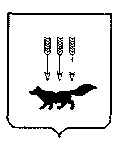 ПОСТАНОВЛЕНИЕАДМИНИСТРАЦИИ городского округа САРАНСКот   «    11   »    февраля     2020 г.                                                   			№ 211Об утверждении документации по внесению изменений в документацию по планировке  территории, ограниченной улицами Лодыгина, Пролетарская, Титова (в районе промышленной зоны) г. Саранска, включая проект межевания, в части изменения планировки территории (проект межевания территории) объекта Никитинского месторождения керамзитовых глин в Пролетарском районе г. Саранска 	В соответствии с Федеральным законом от 6 октября 2003 года № 131-ФЗ  «Об общих принципах организации местного самоуправления в Российской Федерации», статьями 45, 46 Градостроительного кодекса Российской Федерации, постановлением Администрации городского округа Саранск от 30 января 2012 года № 235 «Об утверждении документации по планировке территории, ограниченной улицами Лодыгина, Пролетарская, Титова (в районе промышленной зоны) г. Саранска, включая проект межевания (с изменениями, внесенными постановлениями Администрации городского округа Саранск от 24 апреля 2019 года № 808, от 20 августа  2019 года            № 1521), постановлением Администрации городского округа Саранск от 20 августа 2019 года № 1504 «О подготовке документации по внесению изменений в документацию по планировке территории, ограниченной улицами Лодыгина, Пролетарская, Титова (в районе промышленной зоны)  г. Саранска, включая проект межевания, в части изменения планировки территории (проект межевания территории) объекта Никитинского месторождения керамзитовых глин в Пролетарском районе г. Саранска», постановлением Главы городского округа Саранск от 25 ноября 2019 года № 646-ПГ «О вынесении на публичные слушания документации по внесению изменений в документацию по планировке территории, ограниченной улицами Лодыгина, Пролетарская, Титова (в районе промышленной зоны)  г. Саранска, включая проект межевания, в части изменения планировки территории (проект межевания территории) объекта Никитинского месторождения керамзитовых глин в Пролетарском районе г. Саранска», с учетом протокола публичных слушаний по документации по внесению изменений в документацию по планировке территории, ограниченной улицами Лодыгина, Пролетарская, Титова (в районе промышленной зоны) г. Саранска, включая проект межевания, в части изменения планировки территории (проект межевания территории) объекта Никитинского месторождения керамзитовых глин в Пролетарском районе г. Саранска, проведенных 23 декабря 2019 года, заключения о результатах публичных слушаний, опубликованного в газете «Известия Мордовии» от 22 января 2020 года № 6, иных прилагаемых документов Администрация городского округа Саранск                                 п о с т а н о в л я е т:      1. Утвердить документацию по внесению изменений в документацию по планировке территории, ограниченной улицами Лодыгина, Пролетарская, Титова (в районе промышленной зоны) г. Саранска, включая проект межевания, в части изменения планировки территории (проект межевания территории) объекта Никитинского месторождения керамзитовых глин в Пролетарском районе г. Саранска согласно приложению к настоящему постановлению (заказчик – ПАО СЗ «Саранский домостроительный комбинат»).2. Считать документацию, указанную в пункте 1 настоящего постановления,  действующей при полном выполнении требований, предъявляемых действующими на момент реализации документации Генеральным планом городского округа Саранск и Правилами землепользования и застройки городского округа Саранск.3. Контроль за исполнением настоящего постановления возложить                               на Заместителя Главы городского округа Саранск – Директора Департамента перспективного развития Администрации городского округа Саранск. 4. Настоящее постановление вступает в силу со дня его официального опубликования. Глава  городского округа Саранск				                               П. Н. Тултаев                          Приложение  к постановлению Администрации городского округа Саранск от «11» февраля 2020 г. № 211Состав документации по внесению изменений в документацию по планировке  территории, ограниченной улицами Лодыгина, Пролетарская, Титова (в районе промышленной зоны) г. Саранска, включая проект межевания, в части изменения планировки территории (проект межевания территории) объекта Никитинского месторождения керамзитовых глин в Пролетарском районе             г. Саранска   №п/пНаименование документа1.Пояснительная записка2.Графическая часть2.1.Основная часть проекта межевания территории:2.1.1.Схема расположения элемента планировочной структуры (по материалам генерального плана г.о. Саранск)  М 1:150002.2.Чертеж межевания территории М 1:2000 2.2.1.Материалы по обоснованию проекта межевания территории:2.2.2.Чертеж границ существующих земельных участков. Чертеж местоположения существующих объектов капитального строительства            М 1:2000